РОССИЙСКАЯ ФЕДЕРАЦИЯСОВЕТ  ДЕПУТАТОВ СЕЛЬСКОГО  ПОСЕЛЕНИЯ                          ВЕРХНЕМАТРЕНСКИЙ  СЕЛЬСОВЕТ Добринского  муниципального  района Липецкой области8 сессия VI созыва  РЕШЕНИЕ25.02.2021 г.                               с. Верхняя Матренка                            № 37 -рсОб установлении границ территории создаваемого территориального общественного самоуправления с. Верхняя Матренка       Рассмотрев обращение инициативной группы граждан сельского поселения Верхнематренский сельсовет «Об установлении границ территории создаваемого территориального общественного самоуправления», руководствуясь Федеральным законом от 6 октября 2003 года № 131-ФЗ «Об общих принципах организации местного самоуправления в Российской Федерации», решением Совета депутатов сельского поселения Верхнематренский сельсовет № 90-рс от 27.11.2017 г. «О Положении  «О территориальном общественном самоуправлении в сельском поселении Верхнематренский сельсовет Добринского муниципального района Липецкой области», Уставом сельского поселения Верхнематренский сельсовет  и учитывая  решение постоянной комиссии по правовым вопросам, местному самоуправлению и работе с депутатами, Совет депутатов сельского поселения Верхнематренский сельсовет  РЕШИЛ:1. Установить границы территории создаваемого территориального общественного самоуправления в с. Верхняя Матренка (прилагаются).2.Направить указанный нормативный правовой акт главе сельского поселения Верхнематренский сельсовет для подписания и официального обнародования.3.Настоящее решение вступает в силу со дня его официального обнародования.  Председатель Совета депутатовсельского поселения Верхнематренский сельсовет                                                   Л.И.Беляева                                                            Приложение1 к решению Совета депутатов сельского поселения Верхнематренский сельсовет№ 37-рс от 25.02.2021 г.Описание границ территории осуществления деятельности  территориального общественного самоуправления с. Верхняя МатренкаВ границах домов №№ 1-53 по улице Центральная с. Верхняя Матренка,                 с учетом прилегающей территории к границам домов: дома № 1-53: со стороны ул. Центральная – от фасадной части – , с торцов – , со стороны входов – .Глава сельского поселения Верхнематренский сельсовет                                                 Н.В.ЖаворонковаПриложениек описанию границ территории осуществления деятельности  территориального общественного самоуправления с. Верхняя МатренкаСхема границ территории осуществления деятельности территориального общественного самоуправления по ул. Центральная,                  с. Верхняя Матренка № домов 1-53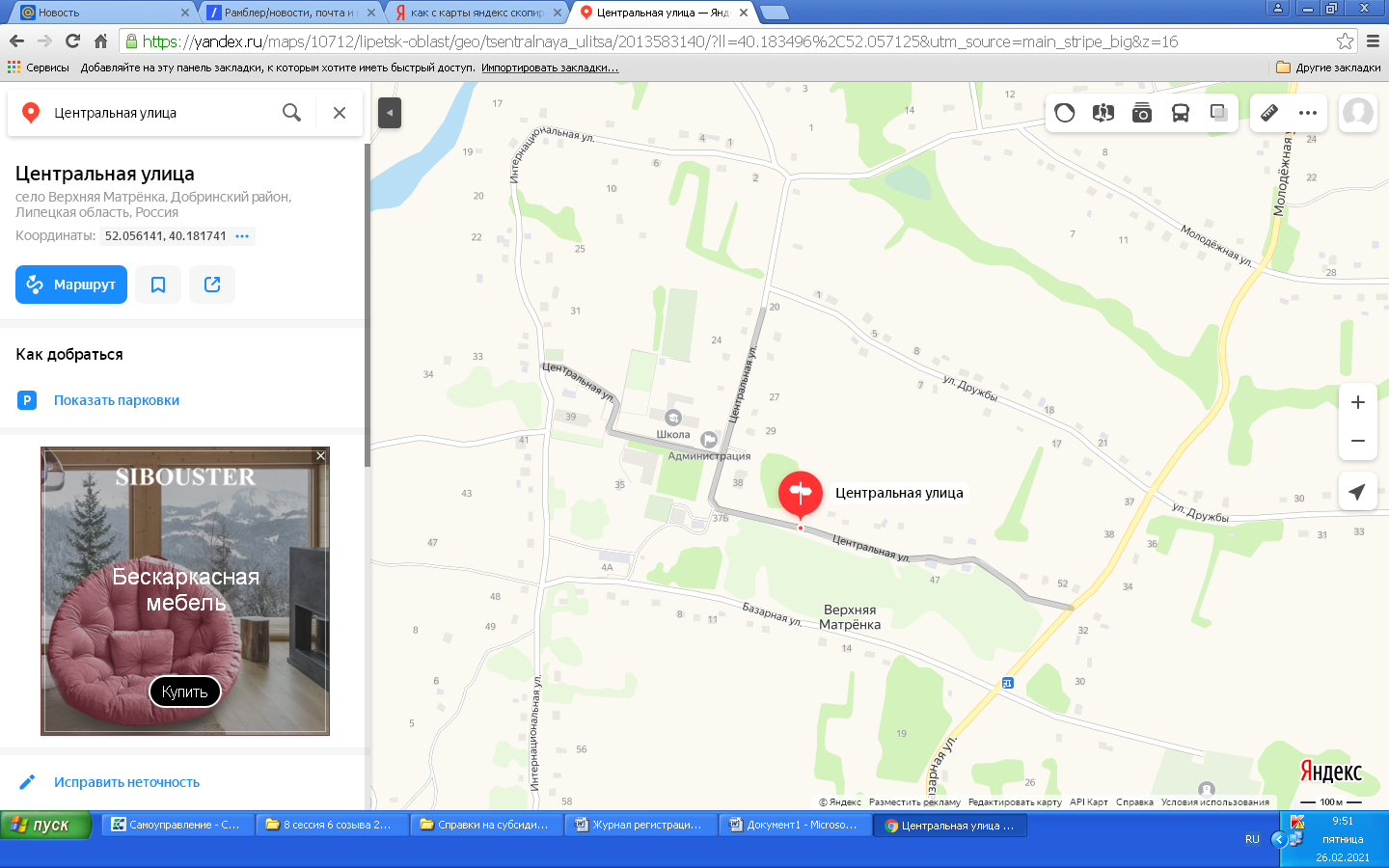 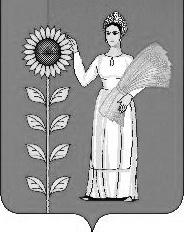 